Germs!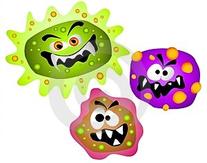 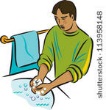 Wash your face and hands with soap,Wash them every day!Keeping clean by using tons of soapIt will help keep germs away.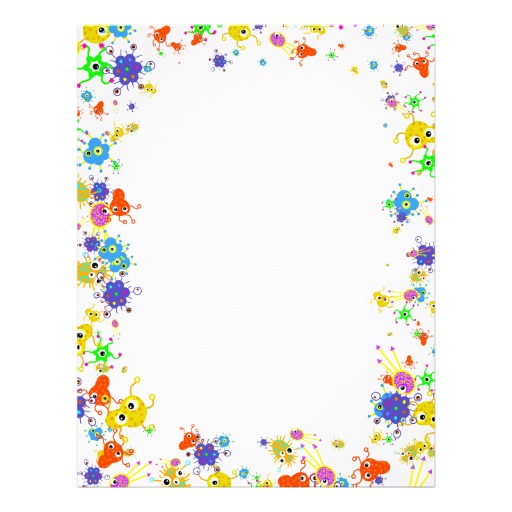 Explain different ways we can stay healthy OR share a time you were sick and tried to get healthy.“There are many ways we can stay healthy, here are a few ways . . .”“I remember a time when I was sick . . .”__________________________________________________________________________________________________________________________________________________________________________________________________________________________________________________________________________________________________________________________________________________________________________________________________________________________________________________________________________________________________________________________________________